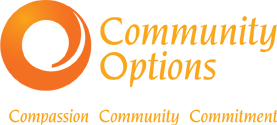 Press Release InformationFor New Hire or PromotionPhoto requiredName _______________________________________________________________Title_________________________________________________________________Previous position or where you were recently an employee ____________________Prior years of experience in ______________________________________________Graduate of ___________________________________________________________Other pertinent information______________________________________________EXAMPLECindy Cooper recently joined Community Options as Marketing Director. Cooper is a graduate of University of Minnesota-Moorhead and has over 30 years of marketing and sales experience.Community Options provides statewide services to low-income persons and those with behavioral health needs. They provide many other services including those for developmentally and physically challenged persons, helping them become self-sufficient.